Fire Prevention Report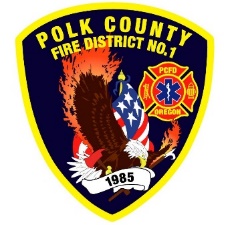 For Board Meeting, October 12, 2023By Division Chief Fire Marshal Troy CraftonSeptember’s Events (Plan Review, Inspections, Training, Incident Response)Happy Hearts PUB ED Sept 29thInternational Arson Association of Investigators Conference 18th - 21st Jackson St Apartments Fire AlarmJackson St Apartments Final Ron Wilson Sprinkler Inspection Ron Wilson Fire Line InspectionMarr Brothers Bark Inspection Monmouth Montessori School License Inspection 15 plan reviews1 Smoke Alarm Installs District Addressing / Preplanning with Seasonal EmployeesHydrant Testing With Seasonal Employees Rural Water SupplyPlan Review IGA Planning with Monmouth and Independence Building Departments 8.5 hours Fire Marshal Service IGA Dallas Fire Department 9 Incidents with 3.75 hours of ResponseUpcoming Events (Plan Review, Inspections, Training)MICP PUB ED Oct 4th Ash Creek Elementary After School Program Oct 4th MICP PUB ED Oct 5thIndependence Library Fire Safety Program Oct 10th Monmouth City Project Meeting Oct 12th Laugh N Learn PUB ED Oct 17th Juvenile Fire Setter Intervention Network Oct 23RD TOP Fire Causes Subcommittee Meeting Oct 24th Halloween Event at Monmouth Park Oct 31st Dallas DRT Meeting every Thursday Activities (Meetings)Monmouth City Project Meeting Sept 14th IAAI Conference Sept 18th -21st Juvenile Fire Setter Intervention Network Sept 25th CWPP Meeting - Kickoff Meeting Discussion Sept 27th Happy Hearts PUB ED Sept 29th Dallas DRT Meeting every Thursday